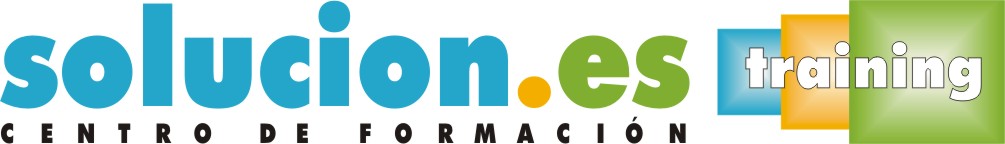  Curso On LineTITULOObjetivos:ObjetivosTemario:Tema 1Introducción.